Белорусская государственная академия музыки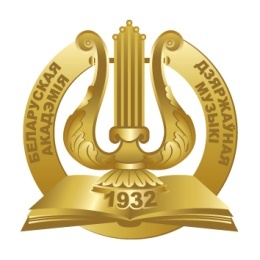 13,14 декабря 2022 годасостоится мастер-классКОШВАНЦА АЛЕКСЕЯ АНАТОЛЬЕВИЧА(Российская Федерация)Кошванец Алексей Анатольевич родился в 1961 году.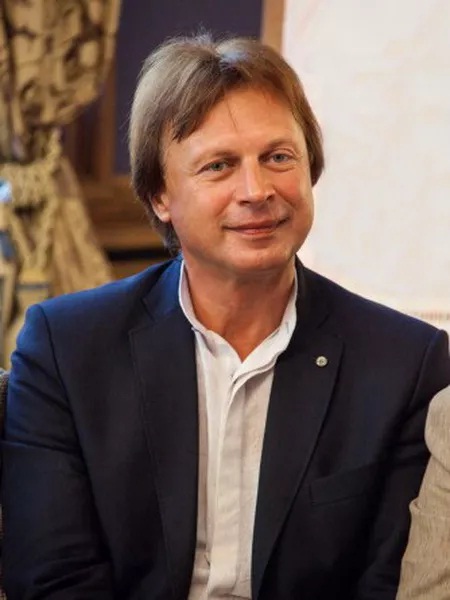 Начальное музыкальное образование получил в г.Харькове. В 1968 году поступил в детскую музыкальную школу № 4 им.Н.Д.Леонтовича в класс педагога В.Г.Седуха. В 1972 году – в Харьковскую Среднюю Специализированную Музыкальную Школу-интернат (ХССМШ-и) в класс педагога И.В.Заславского. В 1978 году А.А.Кошванец стал студентом второго курса Музыкального училища при государственной МГК им.П.И.Чайковского (класс профессора Б.В.Беленького). С 1980 по 1985 продолжил обучение в МГК им.П.И.Чайковского (класс профессора Б.В.Беленького). С 1985 по 1988 там же обучался в аспирантуре (класс народного артиста СССР профессора В.А.Климова).Лауреат Международного конкурса им.И.С.Баха в Лейпциге (Германия, 1984) – Первая премия и золотая медаль; Лауреат Международного конкурса им.Карла Нильсена в Оденсе (Дания, 1988)  – Первая премия и приз Королевы Маргариты; Лауреат Международного конкурса им.В.Беллини в Кальтаниссетта (Италия, 1995)  – Первая премия.Солист Московской государственной академической филармонии.С 1988 года А.А.Кошванец преподает в МГК им.П.И.Чайковского (доцент кафедры скрипки).В 2009 году в звании профессора возглавил кафедру скрипки и альта РАМ им.Гнесиных.А.А.Кошванец регулярно проводит мастер-классы практически во всех регионах России (от Благовещенска до Калининграда), а также за рубежом.
13 декабря 10.00-13.00, 14.00-17.0014 декабря 10.00-13.00Музыкальная гостиная , 2 корпус БГАМ (ул. Коммунистическая, 9)На мастер-класс приглашаются все желающие!